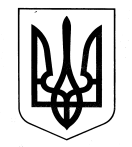 УКРАЇНАГОРОДОЦЬКА МІСЬКА РАДАЛЬВІВСЬКОЇ ОБЛАСТІ8 сесія восьмого скликанняРІШЕННЯ № 1633від 24 червня 2021 року							     м. ГородокПро встановлення ставок та пільг із сплати податку на нерухоме майно, відмінне від земельної ділянки на території Городоцької міської ради Львівської області  з 1 січня 2022 рокуКеруючись статтею 10, 12 та 266 Податкового кодексу України, пунктом 24 частини першої статті 26 Закону України “Про місцеве самоврядування в Україні” та Постановою Кабінету Міністрів України від 24 травня 2017 року № 483 «Про затвердження форм типових рішень про встановлення ставок та пільг зі сплати земельного податку та податку на нерухоме майно, відмінне від земельної ділянки», міська рада В И Р І Ш И Л А:1.	Установити на території Городоцької міської ради Львівської області:а) ставки податку на нерухоме майно, відмінне від земельної ділянки, згідно з додатком 1;б) пільги для фізичних та юридичних осіб, наданих відповідно до підпункту 266.4.2 пункту 266.4 статті 266 Податкового кодексу України, із сплати податку на нерухоме майно, відмінне від земельної ділянки, згідно з додатком 2;в) Положення по податку на нерухоме майно, відмінне від земельної ділянки, на території Городоцької міської ради Львівської області згідно з додатком 3.2. 	Секретарю міської ради (М.Лупій) та провідному спеціалісту відділу документообігу, звернень та організаційно-інформаційної діяльності (Л.Канцір) оприлюднити дане рішення на офіційному сайті Городоцької міської ради Львівської області.3.	Рішення сесії міської ради від 12.06.2020 р. № 2833 «Про встановлення ставок та пільг із сплати податку на нерухоме майно, відмінне від земельної ділянки на території м.Городок на 2021 рік» визнати такими, що втратило чинність.4.	Рішення набирає чинності з 1 січня 2022 року та діє до прийняття нового рішення.5.	Контроль за виконанням даного рішення покласти на комісію з питань законності, регламенту, депутатської етики, забезпечення діяльності депутатів (гол.О.Карапінка) та постійну комісію з питань бюджету, соціально-економічного розвитку, комунального майна і приватизації (гол.І.Мєскало).Міський голова							Володимир РЕМЕНЯК